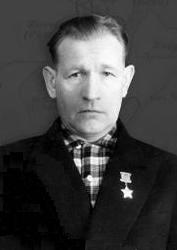 Великая Отечественная Война - это одно из самых страшных событий в  истории нашей страны, а победа в ней - это результат усилий миллионов людей, которых мы должны помнить и чтить: они отстояли независимость нашей родины ценою своей жизни.    Я вам расскажу о пензенце, защищавшем нашу страну от фашизма. Михаил Волков - старший сержант рабоче-крестьянской Красной Армии, участник Великой Отечественной войны, Герой Советского Союза. Родился 23 ноября 1923 года в деревне Ферлюдино (ныне — Пензенский район Пензенской области) в семье крестьянина. Получил неполное среднее образование. В марте 1942 года он был призван на службу в Рабоче-крестьянскую Красную Армию Пензенским городским военным комиссариатом. С ноября 1942 года воевал на фронтах Великой Отечественной войны. Принимал участие в боях на Центральном, Белорусском, 1-м и 2-м Белорусских фронтах. В боях три раза был ранен. К январю 1945 года старший сержант Михаил Волков командовал пулемётным расчётом 47-го стрелкового полка 15-й стрелковой дивизии 65-й армии 2-го Белорусского фронта. Отличился во время освобождения северной Польши. После окончания войны Волков был демобилизован в звании старшина. Принимал участие в Параде Победы на Красной площади. Умер в 1990 году. Похоронен на Новозападном кладбище г. Пензы. Михаил Волков служил родине до смерти, он искренне её любил. Сколько их, простых солдат, защищало Родину в годы войны? Миллионы!  Они желали мира и процветания своей стране, они желали, чтобы их дети, внуки и правнуки были счастливы, и они добились этого ценой неимоверных усилий. Будем же помнить о них!